                                                                                                                                                                              MINIRAMP SKATEBOARD SHOP                                                                                                                                                         ul. Długa 9, 61-650 Poznań                                                                                                                         miniramp@miniramp.pl                                                                                                                                     www.miniramp.pl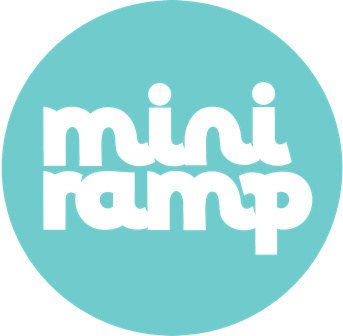 FORMULARZ ZWROTU TOWARUJeśli z jakiegoś powodu uważasz, że zamówienie nie spełnia Twoich oczekiwań możesz je do nas odesłać wraz z niniejszym formularzem, by uzyskać zwrot pieniędzy.Ważne informacje odnośnie zwrotu: - Zwrot aby został uznany, musi spełniać kryteria wyznaczone przez nasze Zasady zwrotów –   www.miniramp.pl/Wymiany-Zwroty-Reklamacje- Musimy otrzymać zwrot w terminie 14 dni od daty otrzymania zamówienia- Produkty muszą być nieużywane, zapakowane w oryginalne opakowanie z nienaruszonymi metkami- Wraz z produktem odsyłasz formularz zwrotu oraz dowód zakupu – oryginał paragonu bądź faktury- Zwrot odbywa się na koszt klienta i wynosi 10 zl. ……………………………………………………………………………………………………………                       …………………………………………..DATA ZGŁOSZENIA ZWROTU                                                                                                  NUMER ZAMÓWIENIA…………………………………………………………………………………………………………..                        ………………………………………….IMIĘ I NAZWISKO KLIENTA                                                                                                      E-MAIL KLIENTA………………………………………………………………………………………………………….                          ………………………………………….ADRES KLIENTA                                                                                                                          NUMER TELEFONU Niniejszym oświadczam, iż odstępuję od transakcji na odległość z firmą: Miniramp Skateboard Shop i zwracam wymienione poniżej towary:Numer rachunku bankowego, na który zostanie zwrócona należność za towar:_ _ - _ _ _ _ - _ _ _ _ -_ _ _ _ -_ _ _ _ -_ _ _ _ -_ _ _ _ Właściciel rachunku: ………………………………………………………………………………………………………………………………………….………………………………………………DATA I PODPIS                                                                                                                                                                              MINIRAMP SKATEBOARD SHOP                                                                                                                                                         ul. Długa 9, 61-650 Poznań                                                                                                                         miniramp@miniramp.pl                                                                                                                                     www.miniramp.plFORMULARZ WYMIANY TOWARU	W MINIRAMP masz 14 dni na dokonanie wymiany towaru. Wymiana polega na dokonaniu zwrotu otrzymanego produktu i złożeniu oddzielnego zamówienia. Jeśli zamówiłeś produkt i okazał się np. za mały i jesteś zainteresowany zamówieniem większego rozmiaru, skorzystaj z procedury zwrotu (patrz – www.miniramp.pl/Wymiany-Zwroty-Reklamacje), a produkt w większym rozmiarze zamów w oddzielnym zamówieniu (ZA KTÓRE NIE PŁACISZ!).Ważne! Nie ma możliwości wymiany towaru w obrębie jednej transakcji. Co należy zrobić?WYPEŁNIJ FORMULARZ                               ODEŚLIJ PRODUKT                     ZŁÓŻ NOWE ZAMÓWIENIE1. Wypełnij formularz online, logując się do swojego konta w sklepie miniramp.pl, w zakładce Twoje Konto - Zwroty Towarów - Dodaj Zwrot, lub wypełnij ten druk. 2. Odeślij towar na adres: MINIRAMP SKATEBOARD SHOP, ul. Długa 9, 61-850 Poznań wraz z dowodem zakupu oraz wypełnionym formularzem. 3.. Złóż nowe zamówienie na produkt jaki chcesz otrzymać w ramach wymiany. Wybierając formę dostawy zaznacz – PŁATNOŚĆ PRZED WYSYŁKĄ - WYMIANA TOWARU. Uwaga: Kiedy przesyłka dotrze do nas,  przygotujemy wysyłkę drugiego zamówienia. W przypadku wystąpienia różnic w cenie otrzymasz od nas maila z informacją. W przypadku nadpłaty, różnica kwoty zostanie zwrócona Tobie na wskazane konto w terminie 14 dni. W przypadku niedopłaty otrzymasz informację o kwocie jaką powinieneś dopłacić, aby zrealizować zamówienie. Koszty ponownej wysyłki ponosi Klient i wynoszą 10 zł przy Jeśli masz problem z dokonaniem wymiany zadzwoń do BOK: 515-142-421 lub napisz sklep@miniramp.plUZUPEŁNIJ I DOŁĄCZ DO PRZESYŁKI……………………………………………………………………………………………………………………….       …………………………………………....IMIĘ I NAZWISKO KLIENTA                                                                                                   NUMER ZAMÓWIENIA……………………………………………………………………………………………………………………….       …………………………………………....ADRES KLIENTA                                                                                                                      E-MAILNumer rachunku bankowego, na który zostanie zwrócona ewentualna różnica w cenie._ _ - _ _ _ _ - _ _ _ _ -_ _ _ _ -_ _ _ _ -_ _ _ _ -_ _ _ _ Znane mi są warunki wymiany towarów w tym trybie określone w Regulaminie Sklepu, w tym konieczność dołączenia do przesyłki niniejszego formularza oraz oryginalnego dokumentu sprzedaży (paragon lub faktura).FORMULARZ WYMIANY TOWARU	W MINIRAMP masz 14 dni na dokonanie wymiany towaru. Wymiana polega na dokonaniu zwrotu otrzymanego produktu i złożeniu oddzielnego zamówienia. Jeśli zamówiłeś produkt i okazał się np. za mały i jesteś zainteresowany zamówieniem większego rozmiaru, skorzystaj z procedury zwrotu (patrz – www.miniramp.pl/Wymiany-Zwroty-Reklamacje), a produkt w większym rozmiarze zamów w oddzielnym zamówieniu (za które nie płacisz!).Ważne! Nie ma możliwości wymiany towaru w obrębie jednej transakcji. Co należy zrobić?WYPEŁNIJ FORMULARZ                               ODEŚLIJ PRODUKT                     ZŁÓŻ NOWE ZAMÓWIENIE1. Wypełnij formularz online, logując się do swojego konta w sklepie miniramp.pl, w zakładce Twoje Konto - Zwroty Towarów - Dodaj Zwrot, badz wypełnij ten druk. 2. Odeślij towar na adres: MINIRAMP SKATEBOARD SHOP, ul. Długa 9, 61-850 Poznań wraz z dowodem zakupu oraz wypełnionym formularzem. 3.. Złóż nowe zamówienie na produkt jaki chcesz otrzymać w ramach wymiany. Wybierając formę dostawy zaznacz – PŁATNOŚĆ PRZED WYSYŁKĄ - WYMIANA TOWARU. Uwaga: nie płacisz za W momencie otrzymania przesyłki ze zwrotem przez sklep Miniramp,  przygotowujemy wysyłkę właściwego produktu. Kompensuje wtedy oba zamówienia i obliczamy czy wystąpiła nadpłata czy też niedopłata. W przypadku nadpłaty, różnica kwoty zostanie zwrócona klientowi na wskazane przez niego konto w terminie 14 dni. W przypadku niedopłaty klient otrzyma informację o kwocie jaką powinien dopłacić, aby zrealizować zamówienie. Koszty ponownej wysyłki ponosi Klient. Jeśli masz problem z dokonaniem wymiany zadzwoń do BOK: 515-142-421 lub napisz sklep@miniramp.plUZUPEŁNIJ I DOŁĄCZ DO PRZESYŁKI……………………………………………………………………………………………………………………….       …………………………………………....IMIĘ I NAZWISKO                                                                                                                   NUMER ZAMÓWIENIA……………………………………………………………………………………………………………………….       …………………………………………....ADRES KLIENTA                                                                                                                      E-MAILNumer rachunku bankowego, na który zostanie zwrócona ewentualna różnica w cenie._ _ - _ _ _ _ - _ _ _ _ -_ _ _ _ -_ _ _ _ -_ _ _ _ -_ _ _ _ Znane mi są warunki wymiany towarów w tym trybie określone w Regulaminie Sklepu, w tym konieczność dołączenia do przesyłki niniejszego formularza oraz oryginalnego dokumentu sprzedaży (paragon lub faktura).NUMER ZAMÓWIENIAKOD PRODUKTUROZMIARPOWÓD ZWROTU (opcjonalnie)NUMER NOWEGO ZAMÓWIENIANOWY PRODUKTROZMIARNUMER NOWEGO ZAMÓWIENIANOWY PRODUKTROZMIAR